End-point Review 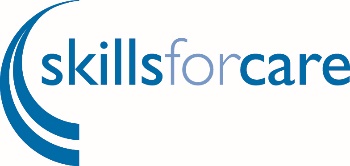 PDP 3A meeting should take place immediately following your end-point observation for you and your Mentor to agree learning objectives for future practice following completion of the pathway.Learning objectiveThis will be informed by the outcomes of the feedback from the final observation and should link to the eight outcome statements.How will you meet the objective? Development activity or action planned.How does this link to the outcome statements for the Post-qualifying Standards for Social Work Practice Supervisors in Adult Social Care?How will you know if the objective is met?  Intended outcomes for practice and practice of social workers in receipt of your supervision.Timescales? Date for completion and/ or review.What was the impact on your practice?